Le 05/05/2017 à 16:34, Marie-Louise Kemel a écrit :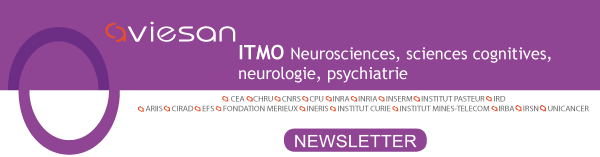 